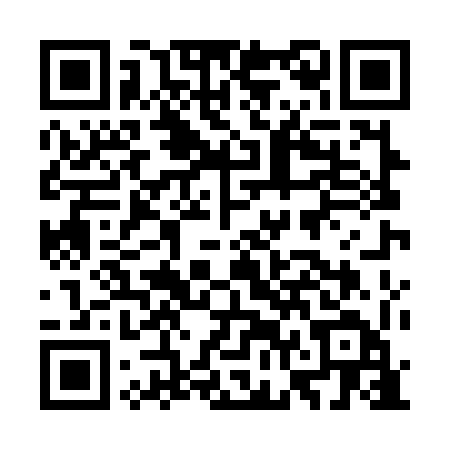 Ramadan times for Selgase, EstoniaMon 11 Mar 2024 - Wed 10 Apr 2024High Latitude Method: Angle Based RulePrayer Calculation Method: Muslim World LeagueAsar Calculation Method: HanafiPrayer times provided by https://www.salahtimes.comDateDayFajrSuhurSunriseDhuhrAsrIftarMaghribIsha11Mon4:444:446:5812:414:206:266:268:3212Tue4:414:416:5512:414:226:286:288:3413Wed4:374:376:5212:414:246:306:308:3714Thu4:344:346:4912:404:266:336:338:4015Fri4:314:316:4612:404:286:356:358:4216Sat4:284:286:4412:404:306:376:378:4517Sun4:244:246:4112:394:326:396:398:4818Mon4:214:216:3812:394:346:426:428:5019Tue4:174:176:3512:394:356:446:448:5320Wed4:144:146:3212:394:376:466:468:5621Thu4:104:106:2912:384:396:496:498:5922Fri4:074:076:2612:384:416:516:519:0223Sat4:034:036:2412:384:436:536:539:0524Sun4:004:006:2112:374:446:556:559:0825Mon3:563:566:1812:374:466:586:589:1126Tue3:523:526:1512:374:487:007:009:1427Wed3:483:486:1212:364:507:027:029:1728Thu3:453:456:0912:364:517:047:049:2029Fri3:413:416:0612:364:537:077:079:2330Sat3:373:376:0312:364:557:097:099:2631Sun4:334:337:011:355:578:118:1110:291Mon4:294:296:581:355:588:148:1410:332Tue4:254:256:551:356:008:168:1610:363Wed4:214:216:521:346:028:188:1810:404Thu4:164:166:491:346:038:208:2010:435Fri4:124:126:461:346:058:238:2310:476Sat4:084:086:431:346:068:258:2510:507Sun4:034:036:411:336:088:278:2710:548Mon3:583:586:381:336:108:298:2910:589Tue3:543:546:351:336:118:328:3211:0210Wed3:493:496:321:326:138:348:3411:06